Harvey Elementary Heroes are: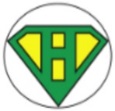 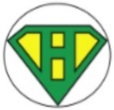 *Students who consistently do not exhibit safe, responsible, and respectful behaviours may lose school privileges. ClassroomHallWashroomPlaygroundBusSafe- walking- 6 on the floor- chairs pushed in- hands and feet to yourself- shoes on and tied-quiet while eating- walking-volume (0)- single file- tight to the hand - tidy hook - coat                    - shoes                    - bags- hands to self- 4 occupancy - walking- hands and feet to self- keep feet on the floor- try to keep water in sink- rocks/snowballs stay on ground- keep hands and feet to self-when playing on the ice, crawl on hands and knees -no playing in the snow without snowpants/splashpants-proper use of equipment - chasing games belong in the fields only- stay on playground-Keep aisles clear-Hands and feet to self-When at railroad crossings, voices at zero-Stay in your seat on the bus-Back on back, bottom on bottomResponsible- be prepared- have materials ready- do your best work- transition quickly-be on time-be tidy-take care of your belongings-be in the GREEN zone-managing time well- tidy hooks- volume (1)- check your belongings (where are your things)-clean up after yourself-leave play at the door-use time wisely- garbage in can- use appropriate amount of paper (3 pumps) - toilet paper in flush- wash your hands with soap and water- clean your messes- report unsafe behavior- follow safety rules-report broken equipment- report unsafe behavior -when the bell rings, stop what you are doing and walk quietly (volume 0) to the building immediately and line up in your designated spot-the duty teacher leads the children out at recess time-Do not eat on the bus-Stay in your seatRespectful(We would expect that students would be respectful of all school properties.)- whole body listening- raise hand and wait-1 speaker at a time- use positive language- always be kind- manners matter-use a respectful tone of voice-inside voices-volume (1 and 2)- volume (1)- others are waiting- manners matter- be aware others are waiting- privacy- volume (1)-manners matter- help others- be a buddy-listen to peer pals-follow rules of games- respect belongings and creations of other students- manners matter-appropriate tone of voice with others and teachers-Volume (2)-Manners matter